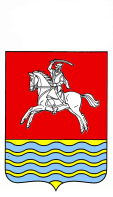 АДМИНИСТРАЦИЯ КУМЫЛЖЕНСКОГО МУНИЦИПАЛЬНОГО РАЙОНА ВОЛГОГРАДСКОЙ ОБЛАСТИПОСТАНОВЛЕНИЕот 19.01.2021г. № 15                                                                          Рассмотрев заявление Журавлева Дениса Анатольевича  о предоставлении разрешения  на отклонение от предельных параметров разрешенного строительства, реконструкции объектов капитального строительства,   в части  уменьшения минимального отступа от южной   границы  земельного участка в целях определения мест допустимого размещения зданий, строений, сооружений, за пределами которых запрещено строительство зданий, строений, сооружений   с 3,0 м  до 1 м, от западной границы – с 3м до 0м,  и,  увеличения максимального процента застройки в границах земельного участка, определяемого как отношение суммарной площади земельного участка, которая может быть застроена, ко всей площади земельного участка с 60% до 74%  на земельном участке, расположенном по адресу: Волгоградская область, Кумылженский район, ст-ца Кумылженская, пер. Коммунистический, 29а,  кадастровый номер земельного участка 34:24:070204:2191, и, руководствуясь Градостроительным кодексом Российской Федерации, Федеральным законом от 06.10.2003 № 131-ФЗ «Об общих принципах организации местного самоуправления в Российской Федерации», Правилами землепользования и застройки Кумылженского сельского поселения Кумылженского муниципального района Волгоградской области, утвержденными  решением Совета  Кумылженского сельского поселения от 07 июня  2012г   №-43/84-2-С  «Об утверждении Правил землепользования и застройки Кумылженского сельского поселения Кумылженского муниципального района Волгоградской области», решением Кумылженской районной Думы от 19.11.2019 № 2/24-РД «Об утверждении Порядка организации и  проведения общественных обсуждений  и публичных слушаний  по проектам документов в сфере градостроительной деятельности в Кумылженском муниципальном районе Волгоградской области", на основании заключения о результатах публичных слушаний по вопросу предоставления разрешения на отклонение от предельных параметров разрешенного строительства, реконструкции объектов капитального строительства от  18 января 2021г.постановляю:1.   Предоставить разрешение на отклонение от предельных параметров разрешенного строительства, реконструкции объектов капитального строительства на земельном участке с кадастровым номером 34:24:070204:2191, расположенном по адресу: Волгоградская область, Кумылженский район, ст-ца Кумылженская, пер. Коммунистический, 29а,    находящемся на праве аренды у Журавлева Дениса Анатольевича:-   уменьшить  минимальный  отступ от южной   границы  земельного участка в целях определения мест допустимого размещения зданий, строений, сооружений, за пределами которых запрещено строительство зданий, строений, сооружений   с 3,0 м  до 1 м, от западной границы – с 3м до 0м;-  увеличить  максимальный процент  застройки в границах земельного участка, определяемый как отношение суммарной площади земельного участка, которая может быть застроена, ко всей площади земельного участка с 60% до 74% .2.  Опубликовать настоящее постановление в районной газете «Победа»  в течение 15 дней с даты  его принятия, а также разместить  на сайте Кумылженского муниципального района в сети Интернет.3.  Контроль за исполнением постановления возложить на первого заместителя главы  – начальника отдела ЖКХ и строительства  администрации Кумылженского муниципального района  С.В. Горбова.Начальник правового отдела                                                                         И.И.ЯкубоваО предоставлении разрешения на отклонение от предельных параметров разрешенного строительства, реконструкции объектов капитального строительства на земельном участке  с кадастровым номером 34:24:070204:2191, расположенном по адресу: Волгоградская область, Кумылженский район, ст-ца Кумылженская, пер. Коммунистический, д.29 а.Глава Кумылженского муниципального района		         В.В.Денисов